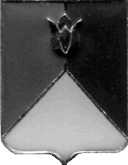 РОССИЙСКАЯ  ФЕДЕРАЦИЯАДМИНИСТРАЦИЯ КУНАШАКСКОГО  МУНИЦИПАЛЬНОГО РАЙОНА ЧЕЛЯБИНСКОЙ ОБЛАСТИПОСТАНОВЛЕНИЕот 11.02.2019 г. №192В соответствии со статьями 57, 58 Гражданского кодекса Российской Федерации, Трудовым Кодексом Российской Федерации, Федеральным законом РФ от 12.01.1996г. №7-ФЗ «О некоммерческих организациях», Федеральным законом РФ от 29.12.2012г. №273-ФЗ «Об образовании в Российской Федерации», а также в целях оптимизации сети образовательных учреждений и повышения эффективности бюджетных расходов и рационального использования муниципальной собственности ПОСТАНОВЛЯЮ:	1. Реорганизовать Муниципальное казённое образовательное учреждение для детей дошкольного и младшего школьного возраста  «Казакбаевская начальная школа – детский сад»  (далее – МКОУ «Казакбаевская начальная школа – детский сад») в форме присоединения к Муниципальному бюджетному общеобразовательному учреждению  «Тахталымская средняя общеобразовательная школа» (далее – МБОУ «Тахталымская СОШ»). 	2. Установить, что МБОУ «Тахталымская СОШ» является полным правопреемником по правам и обязанностям присоединяемого к нему МКОУ «Казакбаевская начальная школа – детский сад».	3. Управлению образования администрации Кунашакского муници-пального района  (далее – Управление образования) (Макмулова А.Р.): 	1) в трехдневный срок со дня принятия настоящего постановления в соответствии со  статьями  75, 180 Трудового Кодекса Российской Федерации предупредить персонально под роспись директора МКОУ    «Казакбаевская начальная школа – детский сад»  о предстоящей реорганизации;	2) произвести расходы,  связанные   с   реорганизацией   образовательныхучреждений    в   пределах   средств,  утвержденных в бюджете Кунашакского муниципального района по отрасли «Образование»; 	3) произвести иные юридически значимые действия в связи с реор-ганизацией указанного образовательного учреждения.	4.  Директору МКОУ «Казакбаевская начальная школа – детский сад»: 	1) в течение трех дней со дня подписания настоящего постановления в соответствии со статьей 75 Трудового Кодекса Российской Федерации предупредить персонально под роспись каждого работника учреждения о предстоящей реорганизации; 	2) в течение трех дней со дня подписания настоящего постановления письменно уведомить Пенсионный фонд Российской Федерации и Фонд социального страхования Российской Федерации по Челябинской области о предстоящей реорганизации.	5. Директору МБОУ «Тахталымская СОШ»:	1) в течение трех рабочих дней со дня подписания настоящего постановления письменно уведомить Межрайонную ИФНС России № 17 по Челябинской области о предстоящей реорганизации;	2) после внесения в ЕГРЮЛ записи о начале процедуры реорганизации дважды с периодичностью один раз в месяц опубликовать сообщение о реорганизации  МКОУ  «Казакбаевская начальная школа – детский сад»  в форме присоединения к МБОУ  «Тахталымская СОШ»  в журнале «Вестник государственной регистрации»;	3) к выходу второго объявления в журнале «Вестник государственной регистрации» провести инвентаризацию имущества и финансовых обязательств учреждения с предоставлением соответствующих инвентаризационных актов (описи) в Управление образования и Управление имущественных и земельных отношений администрации Кунашакского муниципального района;	4) в течение пяти рабочих дней после даты направления уведомления в Межрайонную ИФНС России № 17 по Челябинской области письменно уведомить кредиторов о начале процедуры реорганизации МКОУ   «Казакбаевская начальная школа – детский сад»  с указанием сведений о МБОУ «Тахталымская СОШ»  по всем его правам и обязанностям;	5) через две недели после выхода второго объявления в журнале «Вестник государственной регистрации» представить на рассмотрение и утверждение передаточный акт;	6) в срок до 22.04.2019 г. разработать и предоставить проект изменений в Устав МБОУ «Тахталымская СОШ» на согласование в Управление образования и на утверждение Главе Кунашакского муниципального района;	7) разработать и утвердить штатное расписание МБОУ  «Тахталымская СОШ»; 	8) подготовить пакет документов, необходимых для закрепления на праве оперативного управления недвижимого и движимого имущества МКОУ «Казакбаевская начальная школ – детский сад»;	9) после завершения реорганизации принять документы по личному составу МКОУ «Казакбаевская начальная школа – детский сад».	6. Финансовому управлению администрации Кунашакского муниципального района (Аюпова Р.Ф.) предусмотреть соответствующие изменения   в бюджете Кунашакского муниципального района на 2019 год. 	7. Начальнику отдела информационных технологий Ватутину В.Р. опубликовать настоящее постановление на официальном сайте Кунашакского муниципального района в сети Интернет. 	8. Организацию исполнения настоящего постановления возложить на руководителя Управления образования администрации Кунашакского муниципального района Макмулову А.Р.Исполняющий обязанности						              Р.Г. ВакиловГлавы района		                                                                                                        СОГЛАСОВАНО:Руководитель Управления образования администрации Кунашакского муниципального района	                                                        А.Р. МакмуловаЗаместитель Главы района по социальным вопросам	                                                       А.Т. НажметдиноваНачальник Правового управленияадминистрации района			                                             О.Р. Абдрахманова Рассылка: Подготовил:Заместитель руководителя по правовым вопросам Управления образования Закирова А.А.   тел: 8(35148) 2-50-18               О       реорганизации        МКОУ  «Казакбаевская начальная школа – детский сад» в форме присоединения к МБОУ «Тахталымская  СОШ» Отдел делопроизводства и писем                    -1экз.;Управление образования 		-1экз.;«Казакбаевская начальная школа – детский сад».	-1экз.;МБОУ «Тахталымская  СОШ»-1экз.;Финансовое управление-1экз.;итого: 	5экз.